OverviewProposal TitleProposal Track (Research or Education)PI Name(s) and InformationPeriod of PerformanceTotal Estimated CostObjectiveApproachBackgroundProposed WorkDeliverablesFollow-on WorkBudget DetailsLaborTravelEquipmentContractIndirectQuarterly estimate of anticipated expendituresGrant, PostDoc funding, Contracts, or other anticipated large expenditures detailedSelf-Evaluation of Proposal CriteriaStudent InvolvementAlignment with NPS Mission (student engagement, curricular impact, etc.)Interdisciplinary, interagency, and/or partnerships with naval labsResearch related to various unmanned systems’ catagoriesPartnerships with other sponsors’ funding New research area (Seed money to attract other contributors)Related to CRUSER innovation threadAlignment with SECNAV’s DoN Unmanned Systems Goals (see CRUSER Charter memo)Researchers are active members of the CRUSER Community of InterestProposals should aim to make an immediate impact on the community (up to $150k)Bibliography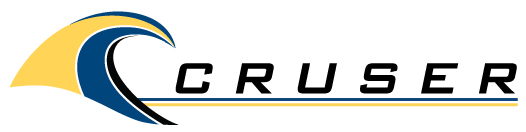 CRUSER Call for ProposalsProposal Template